ตัวอย่างการกรอกรายละเอียด กรณี 1 รายการรูปภาพและรายละเอียดครุภัณฑ์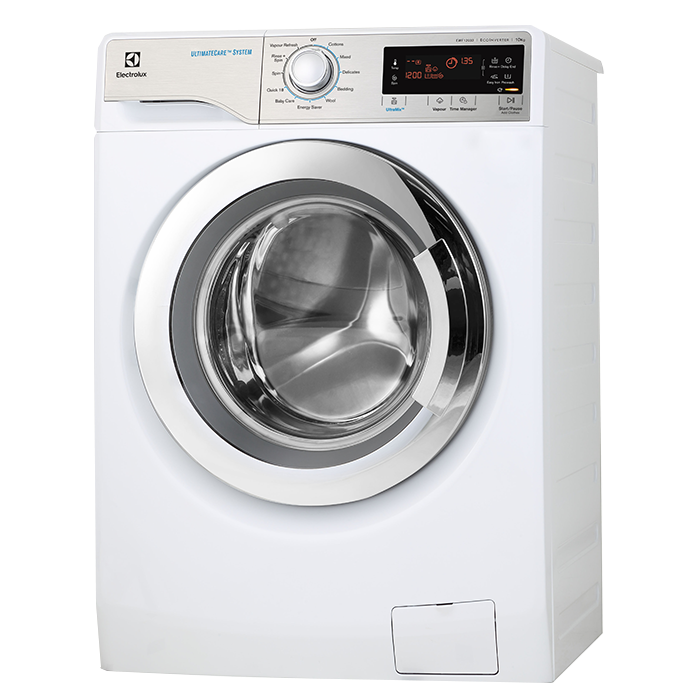 ตัวอย่างการกรอกรายละเอียด กรณีมีหลายรายการรูปภาพและรายละเอียดครุภัณฑ์เอกสารแนบท้ายเครื่องซักผ้าแบบฝาหน้า Electroluxตัวอย่างการกรอกรายละเอียด กรณีมีครุภัณฑ์ประกอบ (แบบแยกราคา)(*ตัวอย่าง* ชุดคอมพิวเตอร์ราคา 44,190 บาท ราคารวมทั้ง 3 ชิ้นจะต้องได้ราคา 44,190 บาท)รูปภาพและรายละเอียดครุภัณฑ์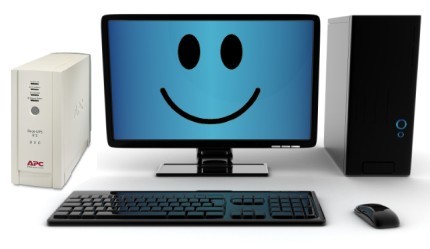 รูปภาพและรายละเอียดครุภัณฑ์ประกอบ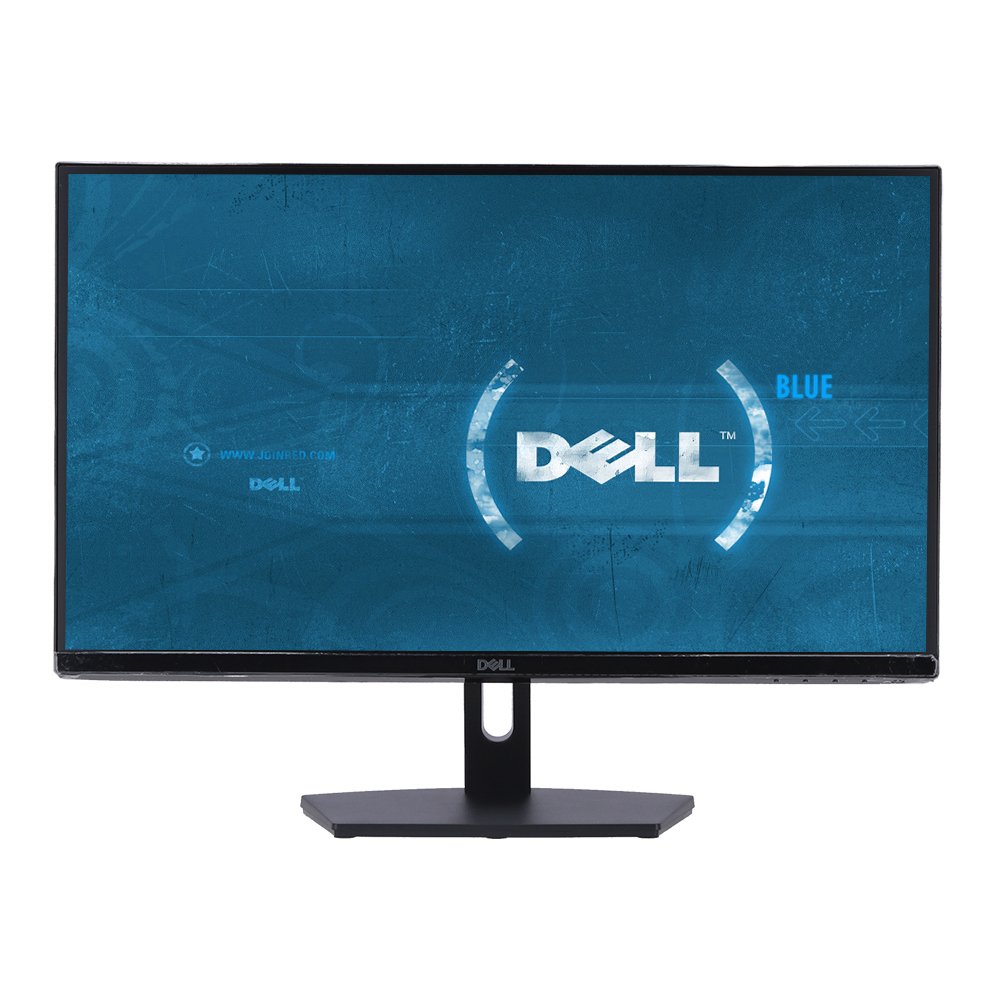 รูปภาพและรายละเอียดครุภัณฑ์ประกอบ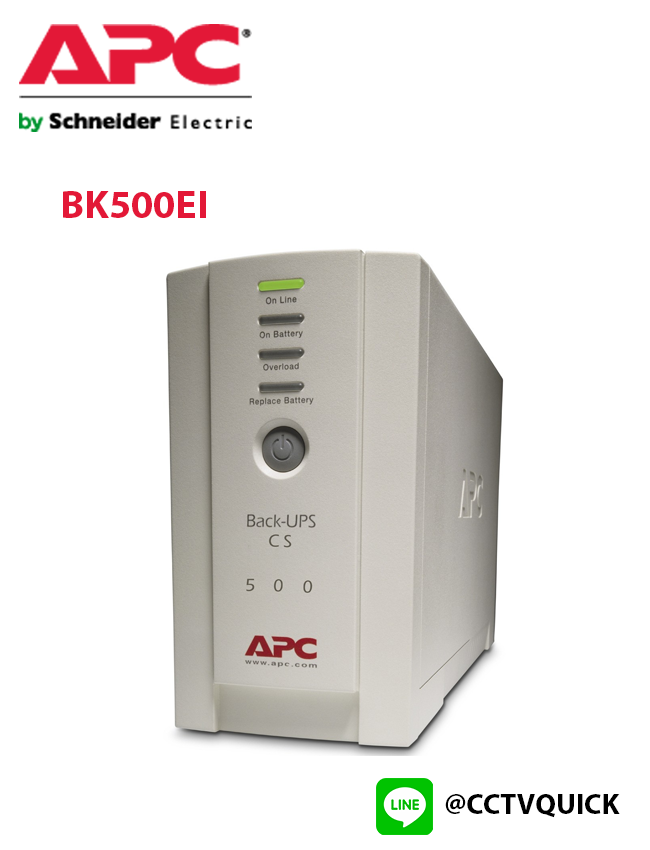 ตัวอย่างการกรอกรายละเอียด กรณีมีครุภัณฑ์ประกอบ (แบบไม่แยกราคา)(*ตัวอย่าง* ชุดเครื่องกลั่นระเหยแห้ง ราคา 445,000 บาท ราคารวมทั้ง 5 ชิ้นจะต้องได้ราคา 445,000 บาท)รูปภาพและรายละเอียดครุภัณฑ์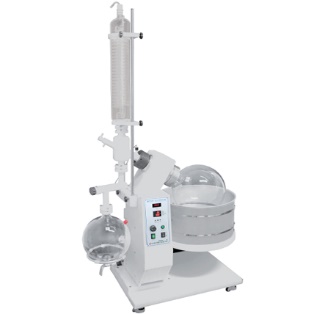 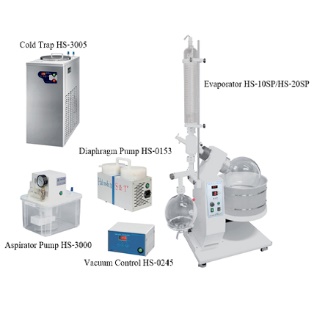 รูปภาพและรายละเอียดครุภัณฑ์ประกอบ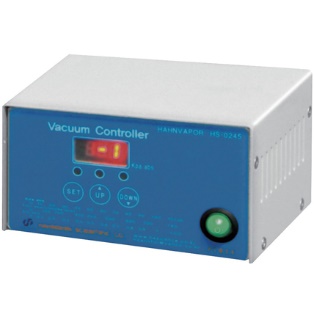 รูปภาพและรายละเอียดครุภัณฑ์ประกอบ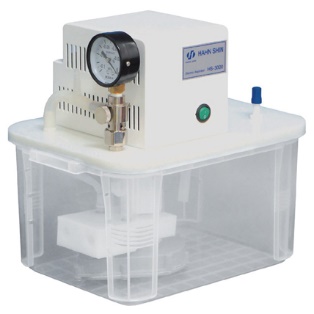 รูปภาพและรายละเอียดครุภัณฑ์ประกอบ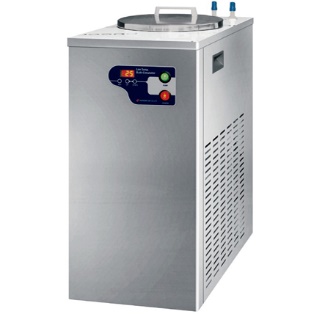 รูปภาพและรายละเอียดครุภัณฑ์ประกอบ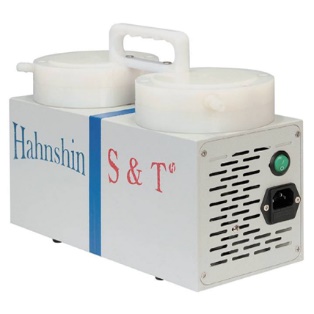 ชื่อครุภัณฑ์เครื่องซักผ้าแบบฝาหน้ายี่ห้อElectroluxรุ่น/โมเดลEWW8023AEWAหมายเลขเครื่อง/S/NAEWFG26833G019จำนวน : หน่วยนับ1 เครื่องราคาต่อหน่วย25,990 บาทราคารวม25,990 บาทวันที่ตรวจรับ20 ธันวาคม 2562เลขที่ใบส่งของสัญญาลงวันที่IV25620059 ลงวันที่ 20 ธันวาคม 2562-ชื่อผู้ขาย/รับจ้างบริษัท อิเล็กโทรลักซ์ ประเทศไทย จำกัดชื่อหน่วยงาน (สถานที่ใช้งาน)ศูนย์การแพทย์และโรงพยาบาลมหาวิทยาลัยพะเยา (ห้องซักอบรีด ชั้น 1)ชื่อผู้รับผิดชอบ/ผู้ใช้งานนายพัลลภ  ใจยมชื่อครุภัณฑ์เครื่องซักผ้าแบบฝาหน้ายี่ห้อElectroluxรุ่น/โมเดลEWW8023AEWAหมายเลขเครื่อง/S/Nตามเอกสารแนบท้ายจำนวน : หน่วยนับ20 เครื่องราคาต่อหน่วย25,990 บาทราคารวม519,800 บาทวันที่ตรวจรับ20 ธันวาคม 2562เลขที่ใบส่งของสัญญาลงวันที่IV25620059 ลงวันที่ 20 ธันวาคม 2562 สัญญาซื้อขายเลขที่ 89/2562 ลว. 20 พฤศจิกายน 2562ชื่อผู้ขาย/รับจ้างบริษัท อิเล็กโทรลักซ์ ประเทศไทย จำกัดชื่อหน่วยงาน (สถานที่ใช้งาน)ศูนย์การแพทย์และโรงพยาบาลมหาวิทยาลัยพะเยา ชื่อผู้รับผิดชอบ/ผู้ใช้งานตามเอกสารแนบท้ายลำดับชื่อรายการหมายเลขเครื่องสถานที่ใช้งานชื่อผู้รับผิดชอบ/ผู้ใช้งาน1เครื่องซักผ้าแบบฝาหน้าAEWFG26833G019ห้องซักอบรีด ชั้น 1นายพัลลภ  ใจยม2เครื่องซักผ้าแบบฝาหน้าAEWFG26833G020ห้องซักอบรีด ชั้น 1นายพัลลภ  ใจยม3เครื่องซักผ้าแบบฝาหน้าAEWFG26833G021ห้องซักอบรีด ชั้น 1นายพัลลภ  ใจยม4เครื่องซักผ้าแบบฝาหน้าAEWFG26833G022ห้องซักอบรีด ชั้น 1นายพัลลภ  ใจยม5เครื่องซักผ้าแบบฝาหน้าAEWFG26833G023ห้องซักอบรีด ชั้น 1นายพัลลภ  ใจยม6เครื่องซักผ้าแบบฝาหน้าAEWFG26833G024ห้องซักอบรีด ชั้น 1นายพัลลภ  ใจยม7เครื่องซักผ้าแบบฝาหน้าAEWFG26833G025ห้องซักอบรีด ชั้น 1นายพัลลภ  ใจยม8เครื่องซักผ้าแบบฝาหน้าAEWFG26833G026ห้องซักอบรีด ชั้น 1นายพัลลภ  ใจยม9เครื่องซักผ้าแบบฝาหน้าAEWFG26833G027ห้องซักอบรีด ชั้น 1นายพัลลภ  ใจยม10เครื่องซักผ้าแบบฝาหน้าAEWFG26833G028ห้องซักอบรีด ชั้น 1นายพัลลภ  ใจยม11เครื่องซักผ้าแบบฝาหน้าAEWFG26833G029หอพักแพทย์ ชั้น 1นางสาวดนุดา  อนุสาสนนันท์12เครื่องซักผ้าแบบฝาหน้าAEWFG26833G030หอพักแพทย์ ชั้น 1นางสาวดนุดา  อนุสาสนนันท์13เครื่องซักผ้าแบบฝาหน้าAEWFG26833G031หอพักแพทย์ ชั้น 3นางสาวดนุดา  อนุสาสนนันท์14เครื่องซักผ้าแบบฝาหน้าAEWFG26833G032หอพักแพทย์ ชั้น 3นางสาวดนุดา  อนุสาสนนันท์15เครื่องซักผ้าแบบฝาหน้าAEWFG26833G033หอพักพยาบาล ชั้น 1นายทินกร  ต๊ะผัด16เครื่องซักผ้าแบบฝาหน้าAEWFG26833G034หอพักพยาบาล ชั้น 1นายทินกร  ต๊ะผัด17เครื่องซักผ้าแบบฝาหน้าAEWFG26833G035หอพักพยาบาล ชั้น 1นายทินกร  ต๊ะผัด18เครื่องซักผ้าแบบฝาหน้าAEWFG26833G036หอพักพยาบาล ชั้น 3นายทินกร  ต๊ะผัด19เครื่องซักผ้าแบบฝาหน้าAEWFG26833G037หอพักพยาบาล ชั้น 3นายทินกร  ต๊ะผัด20เครื่องซักผ้าแบบฝาหน้าAEWFG26833G038หอพักพยาบาล ชั้น 3นายทินกร  ต๊ะผัดชื่อครุภัณฑ์1. ชุดคอมพิวเตอร์ (ประกอบด้วย 3 ชิ้น)(1. เครื่องคอมพิวเตอร์ตั้งโต๊ะ) ยี่ห้อDELLรุ่น/โมเดลOptiplex 990หมายเลขเครื่อง/S/N09010195C39299จำนวน : หน่วยนับ1 เครื่อง ราคาต่อหน่วย35,000 บาทราคารวม35,000 บาทวันที่ตรวจรับ20 ธันวาคม 2562เลขที่ใบส่งของสัญญาลงวันที่IV2562566 ลงวันที่ 20 ธันวาคม 2562 สัญญาซื้อขายเลขที่ 120/2562 ลว. 20 พฤศจิกายน 2562ชื่อผู้ขาย/รับจ้างบริษัท เดลล์คอร์ปอเรชั่น (ประเทศไทย) จำกัดชื่อหน่วยงาน (สถานที่ใช้งาน)คณะสหเวชศาสตร์ (ห้อง AHS1103 คลีนิกชั้น 1) ชื่อผู้รับผิดชอบ/ผู้ใช้งานนายสงคราม  ชนะราวีชื่อครุภัณฑ์ครุภัณฑ์ประกอบชุดคอมพิวเตอร์ (2. จอมอนิเตอร์)ยี่ห้อDELLรุ่น/โมเดลSE2719HR 27"หมายเลขเครื่อง/S/N144E9065D194จำนวน : หน่วยนับ1 จอราคาต่อหน่วย5,950 บาทราคารวม5,950 บาทวันที่ตรวจรับ20 ธันวาคม 2562เลขที่ใบส่งของสัญญาลงวันที่IV2562566 ลงวันที่ 20 ธันวาคม 2562 สัญญาซื้อขายเลขที่ 120/2562 ลว. 20 พฤศจิกายน 2562ชื่อผู้ขาย/รับจ้างบริษัท เดลล์คอร์ปอเรชั่น (ประเทศไทย) จำกัดชื่อหน่วยงาน (สถานที่ใช้งาน)คณะสหเวชศาสตร์ (ห้อง AHS1103 คลีนิกชั้น 1)ชื่อผู้รับผิดชอบ/ผู้ใช้งานนายสงคราม  ชนะราวีชื่อครุภัณฑ์ครุภัณฑ์ประกอบชุดคอมพิวเตอร์ (3. เครื่องสำรองไฟ)ยี่ห้อAPCรุ่น/โมเดลBK500EIหมายเลขเครื่อง/S/N144567W5001จำนวน : หน่วยนับ1 เครื่องราคาต่อหน่วย3,240 บาทราคารวม3,240 บาทวันที่ตรวจรับ20 ธันวาคม 2562เลขที่ใบส่งของสัญญาลงวันที่IV2562566 ลงวันที่ 20 ธันวาคม 2562 สัญญาซื้อขายเลขที่ 120/2562 ลว. 20 พฤศจิกายน 2562ชื่อผู้ขาย/รับจ้างบริษัท เดลล์คอร์ปอเรชั่น (ประเทศไทย) จำกัดชื่อหน่วยงาน (สถานที่ใช้งาน)คณะสหเวชศาสตร์ (ห้อง AHS1103 คลีนิกชั้น 1)ชื่อผู้รับผิดชอบ/ผู้ใช้งานนายสงคราม  ชนะราวีชื่อครุภัณฑ์1. ชุดเครื่องกลั่นระเหยแห้ง (ประกอบด้วย 5 ชิ้น)(1. Evaporator) ยี่ห้อRotary Evaporator รุ่น/โมเดลHS-20SP  ขนาด 50-3,000 มิลลิลิตรหมายเลขเครื่อง/S/N8242252C5030จำนวน : หน่วยนับ1 เครื่อง ราคาต่อหน่วย455,000 บาทราคารวม455,000 บาทวันที่ตรวจรับ20 ธันวาคม 2562เลขที่ใบส่งของสัญญาลงวันที่IV2562989 ลงวันที่ 20 ธันวาคม 2562 สัญญาซื้อขายเลขที่ 121/2562 ลว. 25 พฤศจิกายน 2562ชื่อผู้ขาย/รับจ้างบริษัท ซายน์ลูชั่น จำกัดชื่อหน่วยงาน (สถานที่ใช้งาน)คณะวิทยาศาสตร์การแพทย์ (ห้อง CE 02403) ชื่อผู้รับผิดชอบ/ผู้ใช้งานนายบารมี  สมาธิปัญญาชื่อครุภัณฑ์ครุภัณฑ์ประกอบชุดเครื่องกลั่นระเหยแห้ง (2. Vacuum Controller)ยี่ห้อRotary Evaporatorรุ่น/โมเดลHS-0245หมายเลขเครื่อง/S/N254HW586จำนวน : หน่วยนับ1 เครื่องราคาต่อหน่วยบาทราคารวม บาทวันที่ตรวจรับ20 ธันวาคม 2562เลขที่ใบส่งของสัญญาลงวันที่IV2562989 ลงวันที่ 20 ธันวาคม 2562 สัญญาซื้อขายเลขที่ 121/2562 ลว. 25 พฤศจิกายน 2562ชื่อผู้ขาย/รับจ้างบริษัท ซายน์ลูชั่น จำกัดชื่อหน่วยงาน (สถานที่ใช้งาน)คณะวิทยาศาสตร์การแพทย์ (ห้อง CE 02403)ชื่อผู้รับผิดชอบ/ผู้ใช้งานนายบารมี  สมาธิปัญญาชื่อครุภัณฑ์ครุภัณฑ์ประกอบชุดเครื่องกลั่นระเหยแห้ง (3. Aspirator Pump)ยี่ห้อRotary Evaporatorรุ่น/โมเดลOPERATING PANELหมายเลขเครื่อง/S/N259966จำนวน : หน่วยนับ1 เครื่องราคาต่อหน่วยบาทราคารวม บาทวันที่ตรวจรับ20 ธันวาคม 2562เลขที่ใบส่งของสัญญาลงวันที่IV2562989 ลงวันที่ 20 ธันวาคม 2562 สัญญาซื้อขายเลขที่ 121/2562 ลว. 25 พฤศจิกายน 2562ชื่อผู้ขาย/รับจ้างบริษัท ซายน์ลูชั่น จำกัดชื่อหน่วยงาน (สถานที่ใช้งาน)คณะวิทยาศาสตร์การแพทย์ (ห้อง CE 02403)ชื่อผู้รับผิดชอบ/ผู้ใช้งานนายบารมี  สมาธิปัญญาชื่อครุภัณฑ์ครุภัณฑ์ประกอบชุดเครื่องกลั่นระเหยแห้ง (4. Cold Trap)ยี่ห้อRotary Evaporatorรุ่น/โมเดลHS-3005หมายเลขเครื่อง/S/N456234811จำนวน : หน่วยนับ1 เครื่องราคาต่อหน่วยบาทราคารวม บาทวันที่ตรวจรับ20 ธันวาคม 2562เลขที่ใบส่งของสัญญาลงวันที่IV2562989 ลงวันที่ 20 ธันวาคม 2562 สัญญาซื้อขายเลขที่ 121/2562 ลว. 25 พฤศจิกายน 2562ชื่อผู้ขาย/รับจ้างบริษัท ซายน์ลูชั่น จำกัดชื่อหน่วยงาน (สถานที่ใช้งาน)คณะวิทยาศาสตร์การแพทย์ (ห้อง CE 02403)ชื่อผู้รับผิดชอบ/ผู้ใช้งานนายบารมี  สมาธิปัญญาชื่อครุภัณฑ์ครุภัณฑ์ประกอบชุดเครื่องกลั่นระเหยแห้ง (5. Diaphragm Pump)ยี่ห้อRotary Evaporatorรุ่น/โมเดลHS-0153หมายเลขเครื่อง/S/N44223311H62จำนวน : หน่วยนับ1 เครื่องราคาต่อหน่วยบาทราคารวม บาทวันที่ตรวจรับ20 ธันวาคม 2562เลขที่ใบส่งของสัญญาลงวันที่IV2562989 ลงวันที่ 20 ธันวาคม 2562 สัญญาซื้อขายเลขที่ 121/2562 ลว. 25 พฤศจิกายน 2562ชื่อผู้ขาย/รับจ้างบริษัท ซายน์ลูชั่น จำกัดชื่อหน่วยงาน (สถานที่ใช้งาน)คณะวิทยาศาสตร์การแพทย์ (ห้อง CE 02403)ชื่อผู้รับผิดชอบ/ผู้ใช้งานนายบารมี  สมาธิปัญญา